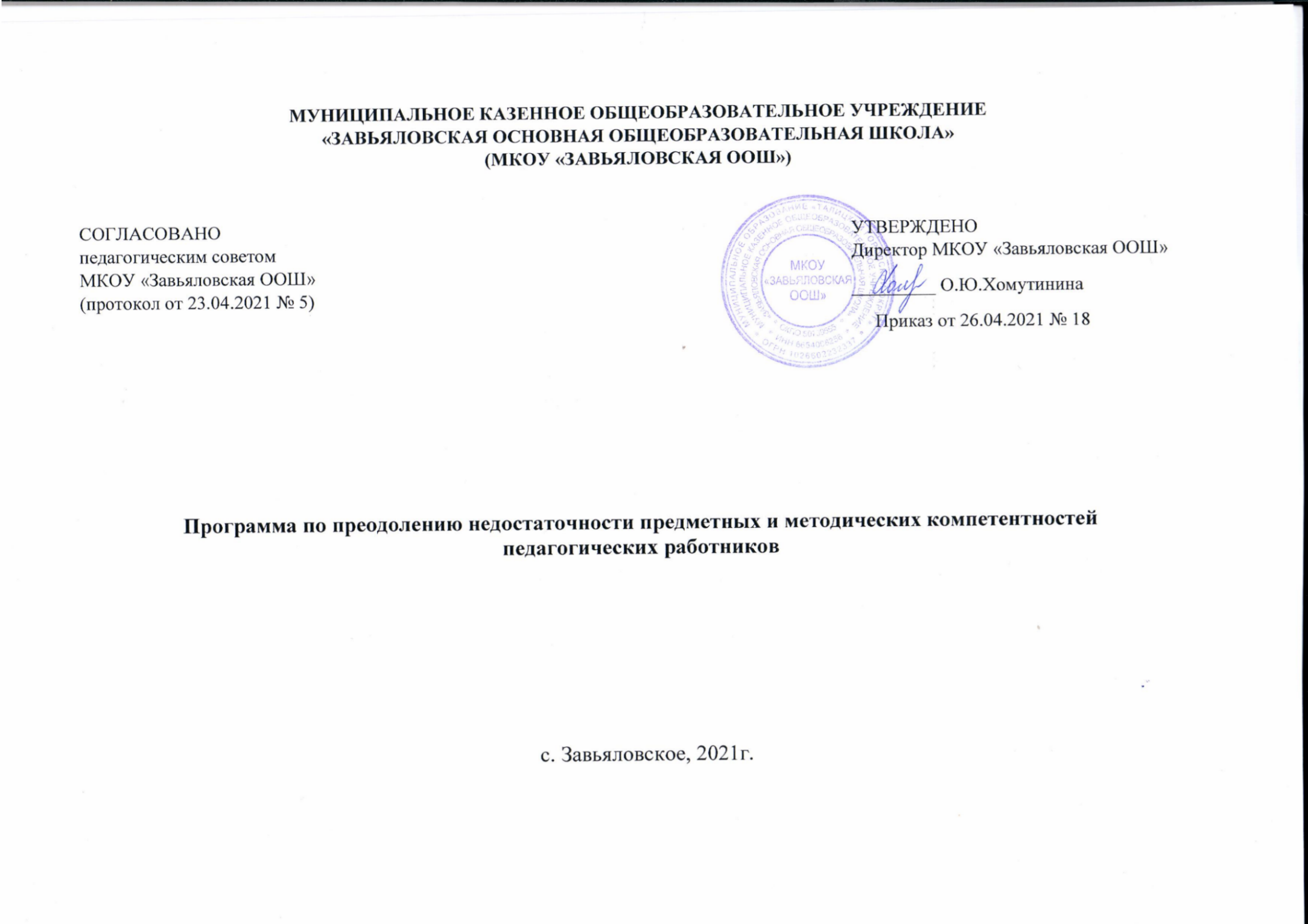 2. Цель и задачи реализации программы.Цель: организация до 2022 года эффективной методической работы по повышению предметной и методической компетентности педагогов путём диагностики уровня профессиональных компетенций педагогов, совершенствования педагогического и профессионального мастерства, организации наставничества и методического сопровождения аттестующихся педагогов.Задачи:1. Проведение диагностики педагогических компетенций учителей и выявление профессиональных дефицитов педагогических работников.2. Совершенствование системы работы с педагогическими кадрами по повышению профессиональной компетентности в режиме обучения на конкурсах повышения квалификации и самообразования.3. Организация наставничества для оказания адресной методической помощи педагогам, имеющим профессиональные проблемы и дефициты.4. Обеспечение активного участия педагогов в реализации методических мероприятий, направленных на совершенствование педагогических компетенций.3. Целевые показатели - увеличение доли педагогов с первой квалификационной категорией до 100%- увеличение доли педагогов, прошедших независимую оценку профессиональных компетенций (до 20%)  -увеличение доли педагогических работников, для которых разработан и реализуется индивидуальный план развития педагога до 20%);
-увеличение доли педагогов, повысивших свою квалификацию с целью ликвидации методических проблем
и дефицитов (до 20 %);
- увеличение количества и качества методических практик (семинаров, мастер-классов, проведённых открытых уроков,
диагностик профессиональных компетенций) для оказания адресной помощи
- увеличение доли педагогов, участвующих в конкурсах педагогического мастерства (на 1 %)
4. Методы сбора и обработки информации.
Аналитическая справка «Выполнение плана курсовой подготовки и переподготовки педагогов» .
Аналитическая справка «Ведение мониторинга активности педагога» ( участие в реализации методических мероприятий, направленных на ликвидацию профессиональных дефицитов) .
Самодиагностика результативности урока .
Посещение уроков с целью выявления методических проблем учителя.
Методическое консультирование по вопросам, выявляющим конкретные педагогические проблемы и дефициты
Диагностика педагогических технологий, методик, приемов, используемых педагогами школы образовательном
процессе.
Диагностика профессиональных компетенций педагогов.
5. Сроки реализации программы.
2020-2021 год
Этапы реализации проекта:
1. Первый этап (март-апрель, 2021г.) - аналитико-диагностический, подготовительный (подготовка нормативных документов,
кадрового ресурса, разработка и утверждение Программы, реализация практических мероприятий)
Цель: проведение аналитической и диагностической работы; разработка и утверждение школьного проекта.
Второй этап (май-октябрь, 2021г.) - практический
Цель: реализация плана дорожной карты, разработка и внедрение Программы в практику работы каждым педагогом
Третий этап (ноябрь-декабрь, 2021г.) - этап промежуточного контроля и коррекции
Цель: отслеживание , анализ и корректировка результатов реализации Программы, диагностика педагогических компетенций.
Четвертый этап (декабрь, 2021г.) - этап полной реализации проекта.
Цель: подведение итогов реализации проекта, распространение опыта работы.
6. Меры/мероприятия по достижению цели и задач
Задача 1.Проведение диагностики профессиональных компетенций учителей и выявление профессиональных
дефицитов педагогических работников
Мероприятия:
-Диагностика педагогических компетенций учителей.
- Разработка, утверждение и реализация плана методической работы по устранению профессиональных проблем и дефицитов.
-Индивидуальная работа с педагогами по устранению профессиональных дефицитов на основе проводимых диагностик
- Разработка адресных рекомендаций работникам по результатам анализа профессиональных затруднений, выявленных в
результате проводимых диагностик и анализа посещѐнных уроков
- Методическое консультирование « Самодиагностика урока»
Задача 2. Совершенствование системы работы с педагогическими кадрами по повышению профессионального
мастерства в режиме обучения на курсах повышения квалификации и самообразования
Мероприятия:
- Анализ реализации плана курсовой подготовки повышения квалификации учителей по программам адресной помощи педагогам, имеющим профессиональные проблемы и методические дефициты.
- Организация курсовой подготовки учителей по выявленным методическим проблемам с целью повышения предметной и профессиональной компетенций педагогов.
- Круглый стол «Освоение современных образовательных технологий и методик в режиме обучения на курсах повышения квалификации и самообразования»
- Педсовет « Расширение арсенала методических приемов и технологий , направленных на организацию деятельности
школьников на уроке в соответствии с планируемыми результатами»;
- Методический совет «Анализ результатов диагностики педагогов.
Задача 3. Организация наставничества и методического сопровождения аттестующихся педагогов
-Методическое консультирование.Подготовка документации педагога на аттестацию
- Методический семинар «Как представить на аттестацию качественный мониторинг образовательных достижений обучающихся на уровне
сформированности УУД , личностного развития школьников»
Задача 4 Обеспечение активного участия педагогов в реализации методических мероприятий, направленных на
совершенствование педагогических компетенций ( в том числе, участие в конкурсах профессионального мастерства)
Мероприятия:
- Семинар- практикум «Успешный учитель-успешный ученик» (Участие педагогов в конкурсах педагогического мастерства»
7. Ожидаемые конечные результаты реализации программы.
Ожидаемые результаты для учителя:
- педагог находится в зоне успеха и ориентирует свою деятельность на совершенствование педагогической и методической компетенций;
- за счет системной курсовой подготовки и самообразования имеет прочные научно-теоретические знания и достаточную методическую подготовку для реализации ФГОС на всех ступенях обучения с детьми разной степени учебной подготовки;
- организует учебную работу, способствующую формированию учеников позитивного отношения к продуктивной деятельности на уроке и использует эффективные педагогические технологии для достижения положительных результатов каждым школьником
Ожидаемые результаты для школы:
- обозначилась положительная динамика качества обучения;
- позитивная динамика общей успеваемости;
-повысилось качество выполнения ВПР и ГИА;
- сформирована и функционирует система работы со всеми категориями обучающихся: одаренными детьми, социально-уязвимыми, попавшими в трудную жизненную ситуацию, сиротами, детьми с особыми образовательными потребностями, детьми с ОВЗ, инвалидностью и девиациями.
8. Исполнители. Педагогический коллектив школы, родители (законные представители обучающихся), обучающиеся
9. Приложение. Дорожная карта реализации Программы антирисковых мер.Перечень мероприятий№
п/пЗадачаМероприятие Сроки реализации Ответственные Участники1 Проведение диагностики
профессиональных компетенций
учителей и выявление
профессиональных дефицитов
педагогических работниковДиагностика профессиональных
компетенций педагоговянварь-март, 2021
ноябрь, 2021Заместитель
директора по
УВРПедагоги школыРазработка, утверждение и реализация плана методической работы по устранению профессиональных
проблем и дефицитовапрель-декабрь,
2021Заместитель
директора по УВР,
руководитель
ШМОПедагоги школыИндивидуальная работа с педагогами
по устранению профессиональных
дефицитов на основе проводимых
диагностикапрель, декабрь,
2021Заместитель
директора по УВР руководитель
ШМОУчителя
предметники,Разработка адресных рекомендаций
работникам по результатам анализа
профессиональных затруднений,
выявленных в результате проводимых диагностик и анализа
посещѐнных уроков.
апрель-декабрь,
2021Заместитель
директора по УВР,
учителя
предметники,
руководитель
ШМОУчителя
предметникиМетодическое консультирование
«Развитие рефлексивно
исследовательской позиции учителя.
Самодиагностика урока»
май-декабрь
2021Заместитель
директора по
методической
работе,
заместитель
директора по УВР
руководитель
ШМОУчителя
предметники,2 Совершенствование системы
работы с педагогическими
кадрами по повышению
профессионального мастерства в режиме обучения на курсах
повышения квалификации и самообразованияАнализ реализации плана курсовой
подготовки повышения квалификации
учителей по программам адресной
помощи педагогам, имеющим
профессиональные проблемы и
методические дефицитымарт-декабрь
2021Директор,
заместитель
директора по УВРУчителя
предметникиНаправление на курсовую подготовку
учителей по выявленным
методическим проблемам с целью
повышения предметной и профессиональной
компетенций педагоговмай-декабрь,
2021Заместитель
директора по
УВРПедагоги школы,
руководитель ШМО,Круглый стол «Освоение
современных образовательных
технологий и методик в режиме
обучения на курсах повышения
квалификации и самообразования»май, 2021 Методический
совет школыУчителя
предметникиПосещение уроков администрацией
школы, педагогами-наставниками с целью оказания адресной
методической помощиМай - декабрь
2021Заместитель
директора по УВР,
руководитель
ШМОПедагоги школы3 Организация наставничества и
методического сопровождения
аттестующихся педагоговМетодический семинар «Как представить наАттестацию качественный мониторингобразовательных достижений обучающихся на уровне сформированности УУД, личностного развития школьников»сентябрь, 2021Заместительдиректора по УВРПедагоги школы,руководители ШМО4Обеспечение активного
участия педагогов в
реализации методических
мероприятий, направленных На совершенствование
педагогических компетенций ( в том числе, участие в конкурсах профессионально
го мастерства)
Семинар- практикум «Успешный
учитель-успешный ученик» (Участие
педагогов в конкурсах педагогического
мастерства»октябрь,2021 Заместитель
директора по УВР,
руководитель
ШМОПедагоги школы